POWIATOWYURZĄDPRACY 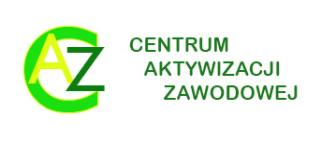 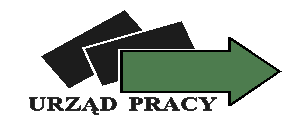 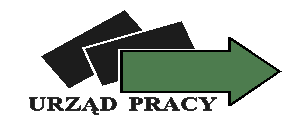 w PRZEMYŚLU ul. Katedralna 537 - 700 PrzemyślCentrum Aktywizacji ZawodowejDział Poradnictwa i Rozwoju ZawodowegoAnaliza skuteczności i efektywności szkoleń organizowanych w 2021 rokuPRZEMYŚL kwiecień 2022 rokPowiatowy Urząd Pracy w Przemyślu zgodnie z § 84 Rozporządzenia Ministra Pracy  i Polityki Społecznej z dnia 14 maja 2014r. w sprawie szczegółowych warunków realizacji oraz trybu i sposobów prowadzenia usług rynku pracy /Dz. U. 2014  poz. 667/ dokonuje analiz skuteczności i efektywności organizacji szkoleń, uwzględniając następujące wskaźniki:1) liczbę i odsetek osób, które ukończyły szkolenia z wynikiem pozytywnym, w stosunku do rozpoczynających szkolenia;2) liczbę i odsetek osób przeszkolonych w poszczególnych kategoriach wyróżnionych według: kryterium statusu w rozumieniu ustawy, płci, wieku, poziomu wykształcenia, miejsca zamieszkania i przynależności do grupy osób będących w szczególnej sytuacji na rynku pracy;3) liczbę i odsetek osób zatrudnionych w trakcie szkolenia oraz w okresie 3 miesięcy po jego ukończeniu;4) koszt ponownego zatrudnienia osób przeszkolonych, liczony jako stosunek poniesionych kosztów szkoleń do liczby osób zatrudnionych w okresie 3 miesięcy po ukończeniu szkoleń;5) przeciętny koszt szkolenia i przeciętny koszt osobo/godziny szkolenia;6) liczbę i odsetek osób, które zdały egzamin, uzyskały licencję, ukończyły szkolenie finansowane z pożyczki szkoleniowej lub ukończyły studia podyplomowe, w stosunku do osób, które otrzymały wsparcie w tej formie;7) liczbę i odsetek osób zatrudnionych w trakcie lub w okresie 3 miesięcy po zdaniu egzaminu, uzyskaniu licencji, ukończeniu szkolenia finansowanego z pożyczki szkoleniowej oraz po ukończeniu studiów podyplomowych.Formy organizowania szkoleńSzkolenia organizowane w Powiatowym Urzędzie Pracy w Przemyślu realizowane były na wnioski osób uprawnionych bezrobotnych – szkolenia indywidualne – (głównie pod potrzeby pracodawców) oraz w ramach Bonów szkoleniowych. Tematyka organizowanych szkoleń wychodziła naprzeciw zapotrzebowaniom lokalnego rynku pracy.Szkolenia finansowane były ze środków: - FUNDUSZU PRACY;- Europejskiego Funduszu Społecznego -realizowanego ramach projektu „Aktywizacja osób młodych pozostających bez pracy w przemyskim (V)” realizowanym w ramach Programu Operacyjnego Wiedza Edukacja Rozwój Oś priorytetowa I Rynek pracy otwarty dla wszystkich, Działanie 1.1 Wsparcie osób młodych pozostających bez pracy na regionalnym rynku pracy – projekty pozakonkursowe” Poddziałanie 1.1.1 Wsparcie udzielane w ramach Europejskiego Funduszu Społecznego;- Europejskiego Funduszu Społecznego -w ramach projektu „Aktywizacja osób młodych pozostających bez pracy w przemyskim (VI)” realizowanym w ramach Programu Operacyjnego Wiedza Edukacja Rozwój Oś priorytetowa I „Rynek pracy otwarty dla wszystkich”, Działanie 1.1 „Wsparcie osób młodych na regionalnym rynku pracy – projekty pozakonkursowe” Poddziałanie 1.1.2 „Wsparcie udzielane z Inicjatywy na rzecz zatrudnienia ludzi młodych” współfinansowanym ze środków Unii Europejskiej;- Państwowego Funduszu Rehabilitacji Osób Niepełnosprawnych.W 2021 roku tut. Urząd ogółem skierował na szkolenia 38 osób uprawnionych.                 W roku 2021 szkolenia ukończyło 36 osób, a 2 osoby bezrobotne kontynuowały szkolenie                      w 2022 roku rozpoczęte w 2021 roku.Tabela 1Liczba i odsetek osób, które ukończyły szkolenia z wynikiem pozytywnym, w stosunku do rozpoczynających szkolenia w 2021 rokuLiczba i odsetek osób przeszkolonych w poszczególnych kategoriach wyróżnionych według: kryterium statusu w rozumieniu ustawy, płci, wieku, poziomu wykształcenia, miejsca zamieszkania                                 i przynależności do grupy osób będących w szczególnej sytuacji na rynku pracy.Zamieszczone poniżej tabele i wykresy przedstawiają liczbę oraz odsetek osób przeszkolonych w poszczególnych kategoriach wyróżnionych według określonych kryteriów.Tabela 2Liczba i odsetek osób przeszkolonych według kryterium płci w roku 2021Wykres 1Udział % osób przeszkolonych wg – rozróżnienie ze względu na płećWiększość przeszkolonych osób stanowili mężczyźni.Tabela 3Liczba i odsetek osób przeszkolonych według kryterium wieku w roku 2021Analiza przeszkolonych osób według kryterium wieku wykazała, że zdecydowaną większość uczestników szkoleń stanowiły osoby w przedziale wiekowym 25-34 lata                     (tj. 36,12%). Osoby w tej grupie wiekowej wykazują większą chęć aktywizacji                          i rozwoju poprzez udział w szkoleniach. Następną grupę osób przeszkolonych stanowią osoby pomiędzy  18-24 rokiem życia (tj. 25,00%). Kolejnymi grupami osób są osoby w wieku 35 a 44 rokiem życia (tj. 19,44%) i osoby pomiędzy 45-54 rokiem życia  (tj. 19,44 %). Nie przeszkolono osób w wieku 55 lat i więcej.Wykres 2 Udział % osób przeszkolonych wg – kryterium wiekuTabela 4Liczba i odsetek osób przeszkolonych według kryterium poziomu wykształcenia  w roku 2021	Największą grupę osób, które ukończyły szkolenia stanowiły osoby                             z wykształceniem  średnim ogólnokształcącym – 33,33% oraz policealnym i średnim zawodowym – 33,33%. Kolejną grupę stanowiły osoby z wykształceniem gimnazjalnym                     i poniżej – 16,67%. W grupie o najniższym odsetku osób przeszkolonych według kryterium poziomu wykształcenia znalazła się grupa osób  z wykształceniem zasadniczym zawodowym   – 11,11 % oraz wyższym - 5,56%.Wykres 3Udział % osób przeszkolonych wg – poziomu wykształceniaTabela 5 Liczba i odsetek osób przeszkolonych według kryterium miejsca zamieszkania w roku 2021Osoby zamieszkałe w mieście wykazały większe zainteresowanie udziałem w szkoleniach                   i stanowiły 52,78 % ogółu.Wykres 4Udział % osób przeszkolonych wg – miejsca zamieszkaniaTabela 6 Przynależność do grupy osób będących w szczególnej sytuacji na rynku pracy     *osoby bezrobotne, które ukończyły szkolenie mogą jednocześnie być wyszczególnione w różnych    kategoriach wyróżnionych według kryterium określonego w art. 49 ustawy o promocji zatrudnienia                         i instytucjach rynku pracyAnalizując powyższą tabelę należy zwrócić uwagę, iż największą liczbę osób, które ukończyły szkolenie stanowią bezrobotni do 30 roku życia tj. 44,44%. Kolejną grupą osób                           w szczególnej sytuacji na rynku pracy to osoby długotrwale bezrobotne czyli pozostające w rejestrze Powiatowego Urzędu Pracy w Przemyślu przez okres ponad 12 miesięcy w ostatnich 24 miesiącach – 19,44% oraz bezrobotni posiadający co najmniej jedno dziecko do 6 roku życia lub co najmniej jedno dziecko niepełnosprawne do 18 roku życia -16,67%. Na ostatnim miejscu uplasowały się osoby bezrobotne powyżej 50 roku życia - 2,78%.                   Liczba i odsetek osób zatrudnionych w trakcie szkolenia oraz w okresie 3 miesięcy po jego ukończeniu.Wskaźnik efektywności zatrudnieniowej liczony jest jako stosunek osób zatrudnionych                 w trakcie szkolenia oraz w okresie 3 miesięcy po jego ukończeniu do liczby osób, które                            z wynikiem pozytywnym ukończyły szkolenie.Z grupy 36 osób, które ukończyły szkolenie w roku 2021, w trakcie szkolenia lub w okresie                             3 miesięcy po jego ukończeniu zatrudnienie, inną pracę zarobkową lub działalność gospodarczą podjęło 28 osób, co daje wskaźnik efektywności zatrudnieniowej 77,78%.Koszt ponownego zatrudnienia osób przeszkolonych, liczony jako stosunek poniesionych kosztów szkoleń do liczby osób zatrudnionych                  w okresie 3 miesięcy po ukończeniu szkoleń.Koszt ponownego zatrudnienia osób przeszkolonych w roku 2021 wyniósł – 5.886,79 złPrzeciętny koszt szkolenia i przeciętny koszt osobogodziny szkolenia.Przeciętny koszt szkolenia jednej osoby – 4.578,61 zł Przeciętny koszt osobo/godziny – 33,53 złLiczba i odsetek osób, które zdały egzamin, uzyskały licencję, ukończyły szkolenie finansowane z pożyczki szkoleniowej lub ukończyły studia podyplomowe, w stosunku do osób, które otrzymały wsparcie w tej formie.Tabela nr 7*osoba, która rozpoczęła studia podyplomowe w 2020 roku.Liczba i odsetek osób zatrudnionych w trakcie lub w okresie 3 miesięcy po zdaniu egzaminu, uzyskaniu licencji, ukończeniu szkolenia finansowanego z pożyczki szkoleniowej oraz po ukończeniu studiów podyplomowych. Tabela nr 8                                                                                          Dyrektor                                                                                         Powiatowego Urzędu Pracy                                                                                          mgr Iwona Kurcz-KrawiecWyszczególnienieSzkolenia grupoweSzkolenia wskazane przez osobęSzkolenia w ramach Bonu SzkoleniowegoLiczba osób, które rozpoczęły szkolenie-382Liczna osób, które ukończyły szkolenie z wynikiem pozytywnym-362Odsetek osób, które ukończyły szkolenia z wynikiem pozytywnym, w stosunku do rozpoczynających szkolenia     -94,74%100%Liczba osób, które rozpoczęły szkolenie w 2021r. a ukończyły szkolenie                 w 2022r. z wynikiem pozytywnym-2-LiczbaUdział % do ogółu przeszkolonychKobiety5	13,89 %Mężczyźni3186,11 %Ogółem:36100 %WiekLiczba osób przeszkolonychUdział % do ogółu przeszkolonych18-24  925,00 %25-34                    1336,12 %35-44 719,44 %45-54 719,44 %55 - więcej 0                      -Ogółem:                   36100 %Poziom wykształceniaLiczba osób przeszkolonychUdział % do ogółu przeszkolonychGimnazjalne i poniżej  616,67%Zasadnicze zawodowe  411,11%Średnie ogólnokształcące1233,33 %Policealne i średnie zawodowe1233,33%Wyższe  2  5,56%Ogółem: 36100 %Miejsce zamieszkaniaLiczba osób przeszkolonychUdział % do ogółu przeszkolonychWieś17  47,22 %Miasto                   19  52,78 %Ogółem:36100 %WyszczególnienieLiczba bezrobotnych, którzy ukończyli szkolenie*Odsetek bezrobotnych, które ukończyły szkolenie*bezrobotni do 30 roku życia1644,44%osoby długotrwale bezrobotne   719,44%bezrobotni powyżej 50 roku życia  12,78%bezrobotni korzystający ze świadczeń z pomocy społecznej 00bezrobotni posiadający co najmniej jedno dziecko do 6 roku życia lub co najmniej jedno dziecko niepełnosprawne do 18 roku życia 616,67%osoby niepełnosprawne00%Ogółem liczba osób, które ukończyły studia podyplomowe w 2021r.Liczba osób, które otrzymały wsparcie w tej formie w 2021r.1*4Ogółem liczba osób, które były objęte studiami podyplomowymi w 2021r.Liczba osób zatrudnionych w 2021r.Wskaźnik efektywności w %53 60,00 %